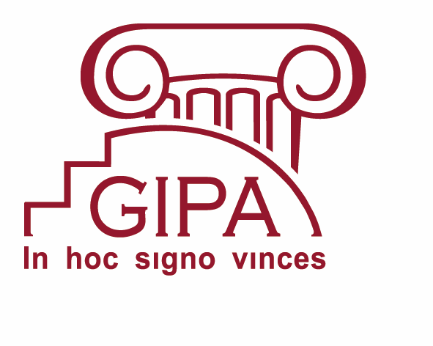                 სოციალურ მეცნიერებათა სადოქტორო პროგრამა            სადოქტორო  ნაშრომის  პროექტის  მოკლე  აღწერილობა კანდიდატი: ___________________________________სამეცნიერო ხელმძღვანელის კანდიდატურა (თუ ასეთი არსებობს): ________________სადოქტორო ნაშრომის სავარაუდო სათაური: _______________________________________________________________________________________________________________________________________________________________________________________________________________________________________საკვლევი საკითხის/საკითხების ზოგადი დახასიათება, კვლევის მიზანი, სამეცნიერო სიახლე, აქტუალობა და პრაქტიკული მნიშვნელობა;_______________________________________________________________________________________________________________________________________________________________________________________________________________________________________კვლევის ძირითადი საკითხის აღწერილობა თანამედროვე მეცნიერებაში: ____________________________________________________________________________________________________________________________________________________________________________________________________________________________________________________________________________________________________________________სავარაუდო მეთოდოლოგიური ჩარჩო, რასაც გამოიყენებთ კვლევის წარმართვისათვის: ____________________________________________________________________________________________________________________________________________________________________________________________________________________________________________________________________________________________________________________რა შეიძლება იყოს კვლევის მოსალოდნელი შედეგები? (აღნიშნული განაცხადი უნდა მოიცავდეს 1000 სიტყვას):